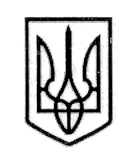 ПРОЄКТУ К Р А Ї Н АСТОРОЖИНЕЦЬКА МІСЬКА РАДАЧЕРНІВЕЦЬКОГО РАЙОНУЧЕРНІВЕЦЬКОЇ ОБЛАСТІВИКОНАВЧИЙ КОМІТЕТР І Ш Е Н Н Я«___» _________ 2023 року							№______Про встановлення опіки та піклуваннянад дітьми-сиротами, ЦОПОЮ Г.Р.,ЦОПОЮ М.Р., ЦОПОЮ В.Р., уродженцями с. РопчаРозглянувши заяву гр. ВАСИЛОВИЧ М.Г., жительки с. Ропча про призначення її опікуном, піклувальником над дітьми-сиротами, керуючись  частиною 1 статті 34 Закону України «Про місцеве самоврядування в Україні», статтями 11, 12 Закону України «Про забезпечення організаційно-правових умов соціального захисту дітей-сиріт та дітей, позбавлених батьківського піклування», Порядком провадження органами опіки та піклування діяльності, пов’язаної із захистом прав дитини, враховуючи рекомендації протокольного засідання комісії з питань захисту прав дитини Сторожинецької міської ради від 03 серпня 2023 року № 14-39/2023 «Про доцільність встановлення опіки, піклування  та відповідність їх інтересам дітей-сиріт, Цопи Г.Р., Цопи М.Р., Цопи В.Р., уродженців с. Ропча Чернівецького району Чернівецької області», діючи в інтересах дітей,виконавчий комітет міської ради вирішив:Встановити піклування над дітьми-сиротами, уродженями с. Ропча Чернівецького району Чернівецької області:                   ЦОПОЮ Георгієм Рудольфовичем, 02 травня 2007 року народження;ЦОПОЮ Михаєлою Рудольфівною, 19 листопада 2008 року народження та призначити їх піклувальником гр. ВАСИЛОВИЧ Марію Георгіївну, 02 травня 1966 року народження, жительку с. Ропча, вул. В.Александрі, буд. 81А Чернівецького району Чернівецької області.Продовження рішення виконавчого комітету № ______ від «___» __________2023 року2.Встановити опіку над дитиною-сиротою, ЦОПОЮ Владиславом Рудольфовичем, 22 лютого 2012 року народження, уродженцем с. Ропча Чернівецького району Чернівецької  області, та призначити його опікуном           ВАСИЛОВИЧ Марію Георгіївну, 02 травня 1966 року народження, жительку       с. Ропча, вул. В. Александрі, буд. 81А Чернівецького району Чернівецької області.3.Доручити відділу соціального захисту населення Сторожинецької міської ради забезпечити соціальний супровід сімʼї опікуна, піклувальника, ВАСИЛОВИЧ М.Г.  по місцю її проживання.Доручити Службі у справах дітей Сторожинецької міської ради здійснювати контроль за станом утримання, виховання дітей в сімʼї  ВАСИЛОВИЧ М.Г.Контроль за виконанням даного рішення залишаю за собою.Сторожинецький міський голова			            Ігор МАТЕЙЧУКВиконавець:НачальникСлужби у справах дітей				    	    Маріян НИКИФОРЮК              Погоджено:	Секретар міської ради 	                                                       Дмитро БОЙЧУКПерший заступник міського голови                                    Ігор БЕЛЕНЧУКНачальник відділу організаційної та кадрової роботи                                       Ольга ПАЛАДІЙНачальник юридичного відділу	                                    Олексій КОЗЛОВНачальник відділу документообігу        та контролю	                                                                  		       Микола БАЛАНЮК